物件番号1（２）平 面 図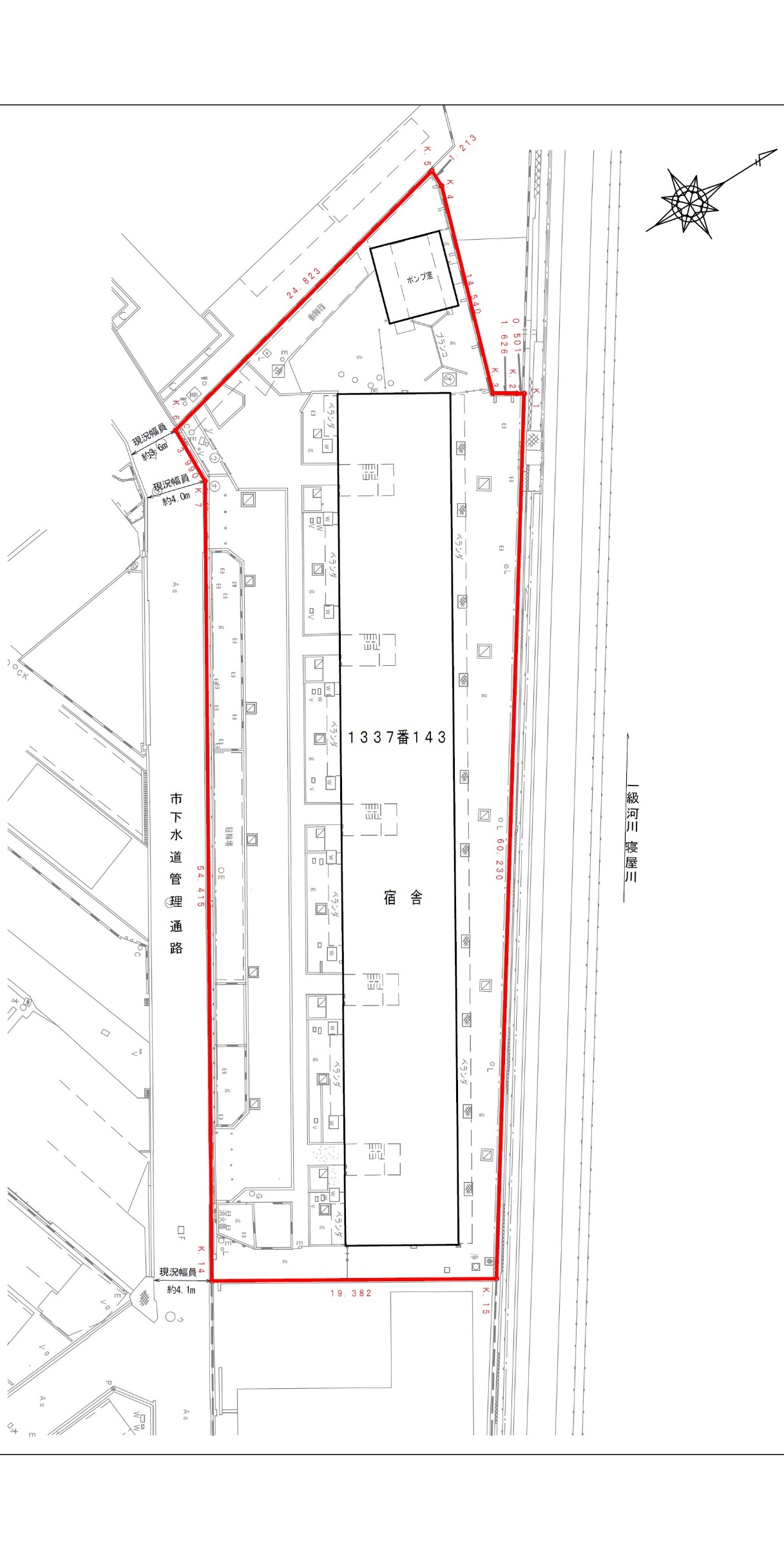 